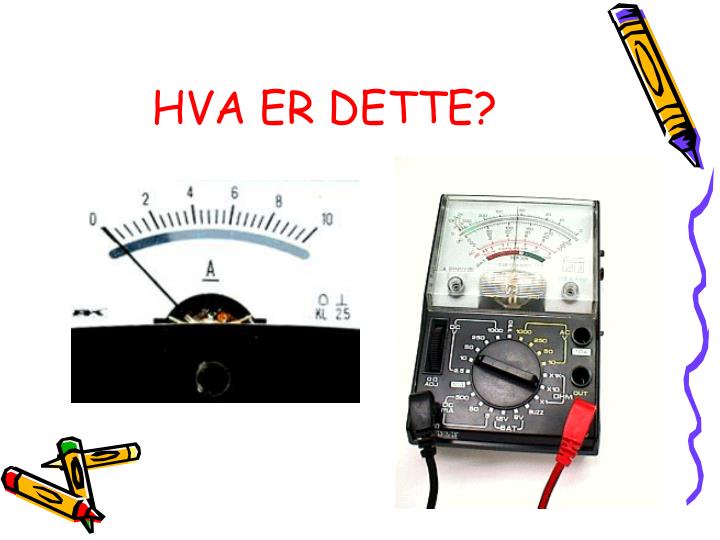 Klipp og del kolonene. Finn par og lag setninger som gir mening:Elektrisk strøm er elektrisk ladde partiklerspenningskilde (batteri),lyspære, Bryter, LedningVi måler den elektriske strømmen i en krets volt (V).              Elektrisk strømkrets består av 4 komponenter:mens elektronvandringen går fra minus til plussMålenheten for elektrisk spenning  er (elektroner) som beveger seg i samme retning.Elektrisk motstand kalles også resistans. ampere (A)Strømretningen går fra pluss til minus,gjennom en lederVed kortslutning blir.Den skaper motstand for strømmenElektrisk spenning driver strømmen med et amperemeterOhms lov definerer strømmen veldig stor på grunn av lite motstandMålenheten for strøm er sammenhengen mellom strøm (I), spenning (U) og resistans (R).